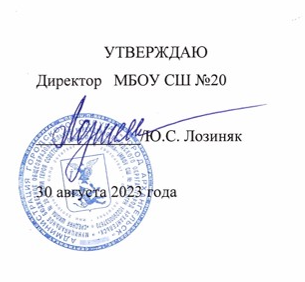 Перечень учебников,используемых в образовательном процессе в 10-11 классах в 2023-2024 учебном годуАвтор/авторский коллективНаименование учебникаКлассНаименование издателя(ей) учебникаФилология (предметная область)Филология (предметная область)Филология (предметная область)Филология (предметная область)Русский язык (учебный предмет)Русский язык (учебный предмет)Русский язык (учебный предмет)Русский язык (учебный предмет)Гольцова Н.Г., Шамшин ИВ., Мищерина М. А.Русский язык. В 2 ч.10-11Русское словоЛитература (учебный предмет)Литература (учебный предмет)Литература (учебный предмет)Литература (учебный предмет)Лебедев Ю.В.Литература. В 2-х ч.10ПросвещениеЧалмаев В. А, Михайлов О.Н / Под ред. Журавлёва В.П.Литература. В 2-х ч.11Издательство «Просвещение»Иностранный язык (учебный предмет)Иностранный язык (учебный предмет)Иностранный язык (учебный предмет)Иностранный язык (учебный предмет)Английский языкАнглийский языкАнглийский языкАнглийский языкАфанасьева О.В., Дули ДАнглийский язык. 10 класс10Издательство «Просвещение»Баранова К.М., Дули Д., Копылова В.В. и другиеАнглийский язык. Углубленный уровень11Издательство «Просвещение»Общественно-научные предметы (предметная область)Общественно-научные предметы (предметная область)Общественно-научные предметы (предметная область)Общественно-научные предметы (предметная область)История России (учебный предмет)История России (учебный предмет)История России (учебный предмет)История России (учебный предмет)Волобуев О.В., Карпачев С.П., Клоков А.В.История России XIX - начало XX века10ДРОФАВсеобщая история (учебный предмет)Всеобщая история (учебный предмет)Всеобщая история (учебный предмет)Всеобщая история (учебный предмет)Белоусов Л.С., Смирнов В.П., Мейер В.П.Всеобщая история. Новейшее время10Издательство «Просвещение»Волобуев О.В., Клоков В.А и др.История. Россия и мир11ДРОФАМединский В.Р., Торкунов А.В.История России 19450начало XXI века11Издательство «Просвещение»Обществознание (учебный предмет)Обществознание (учебный предмет)Обществознание (учебный предмет)Обществознание (учебный предмет)Боголюбов Л.Н. и др./ Под ред. Боголюбова Л.Н., Лазебниковой А.Ю.Обществознание10Издательство «Просвещение»Боголюбов Л.Н. и др./ Под ред. Боголюбова Л.Н.Обществознание11Издательство «Просвещение»География (учебный предмет)География (учебный предмет)География (учебный предмет)География (учебный предмет)Алексеев А.И., Низовцев В.А., Ким Э.В. и др. / Под ред. Алексеева А.И.География10-11ДРОФАМатематика и информатика (предметная область)Математика и информатика (предметная область)Математика и информатика (предметная область)Математика и информатика (предметная область)Алгебра (учебный предмет)Алгебра (учебный предмет)Алгебра (учебный предмет)Алгебра (учебный предмет)Алимов Ш.А., Колягин Ю.М., Ткачева М.В. и другиеАлгебра и начала математического анализа 10-11 класс. Базовый и углублённый уровни10Издательство «Просвещение»Мерзляк А.Г., Номировский Д.А., Поляков В.М.Алгебра   и начала математического анализа.11Издательский центр ВЕНТАНА-ГРАФГеометрия (учебный предмет)Геометрия (учебный предмет)Геометрия (учебный предмет)Геометрия (учебный предмет)Атанасян Л.С., Бутузов В.Ф., Кадомцев С.Б. и др.Геометрия. 10-11 класс. Базовый и углублённый уровни10Издательство «Просвещение»Мерзляк А.Г., Номировский Д.А., Поляков В.М.Геометрия11Издательский центр ВЕНТАНА-ГРАФИнформатика (учебный предмет)Информатика (учебный предмет)Информатика (учебный предмет)Информатика (учебный предмет)Босова Л.Л., Босова А.Ю.Информатика: учебник для 10 класса10БИНОМ.Лаборатория знанийПоляков К.Ю., Еремин Е.А.Информатика.Базовый и  углубленный уровни: учебник для 10 класса: в 2х  ч.10БИНОМ.Лаборатория знанийУгринович  Н.Д.Информатика и ИКТ. Базовый уровень учебник для 11 класса11БИНОМ.Лаборатория знанийЕстественнонаучные предметы (предметная область)Естественнонаучные предметы (предметная область)Естественнонаучные предметы (предметная область)Естественнонаучные предметы (предметная область)Физика (учебный предмет)Физика (учебный предмет)Физика (учебный предмет)Физика (учебный предмет)Мякишев Т.Я., Буховцев Б.Б., Сотский Н.Н. / Под ред. Парфентьевой Н.А.Физика (базовый и углубленный  уровни) учебник для 10 класса10Издательство «Просвещение»Мякишев Г.Я., Буховцев Б.Б., Чаругин В.М. / Под ред. Парфентьевой НА.Физика (базовый уровень учебник для 11 класса)11Издательство «Просвещение»Воронцов-Вельяминов Б.А., Страут Е.К.Астрономия. Базовый уровень: учебник для 10-11 кл.10-11ДРОФАБиология (учебный предмет)Биология (учебный предмет)Биология (учебный предмет)Биология (учебный предмет)Пасечник В.В. / Под ред. Пасечника В.В.Биология. Углубленный уровень: учебник для 10 класса10Издательство «Просвещение»Каменский  А.А., Криксунов Е.А., Пасечник В.В.Биология10-11ДРОФАХимия (учебный предмет)Химия (учебный предмет)Химия (учебный предмет)Химия (учебный предмет)Новошинский И.И., Новошинская Н.С.Химия (базовый уровень)10-11Русское словоНовошинский И.И., Новошинская Н.С.Химия (углубленный уровень)10-11Русское словоИскусство (предметная область)Искусство (предметная область)Искусство (предметная область)Искусство (предметная область)Данилова Г.ИМировая художественная культура (базовый уровень)11ДрофаФизическая культура и основы безопасности жизнедеятельности (предметная область)Физическая культура и основы безопасности жизнедеятельности (предметная область)Физическая культура и основы безопасности жизнедеятельности (предметная область)Физическая культура и основы безопасности жизнедеятельности (предметная область)Физическая культура (учебный предмет)Физическая культура (учебный предмет)Физическая культура (учебный предмет)Физическая культура (учебный предмет)Лях В.И.Физическая культура10-11Издательство «Просвещение»Основы безопасности жизнедеятельности (учебный предмет)Основы безопасности жизнедеятельности (учебный предмет)Основы безопасности жизнедеятельности (учебный предмет)Основы безопасности жизнедеятельности (учебный предмет)Ким С.В., Горский В.А.Основы безопасности жизнедеятельности10-11Издательский центр ВЕНТАНА-ГРАФ